nr 1/2019 (773)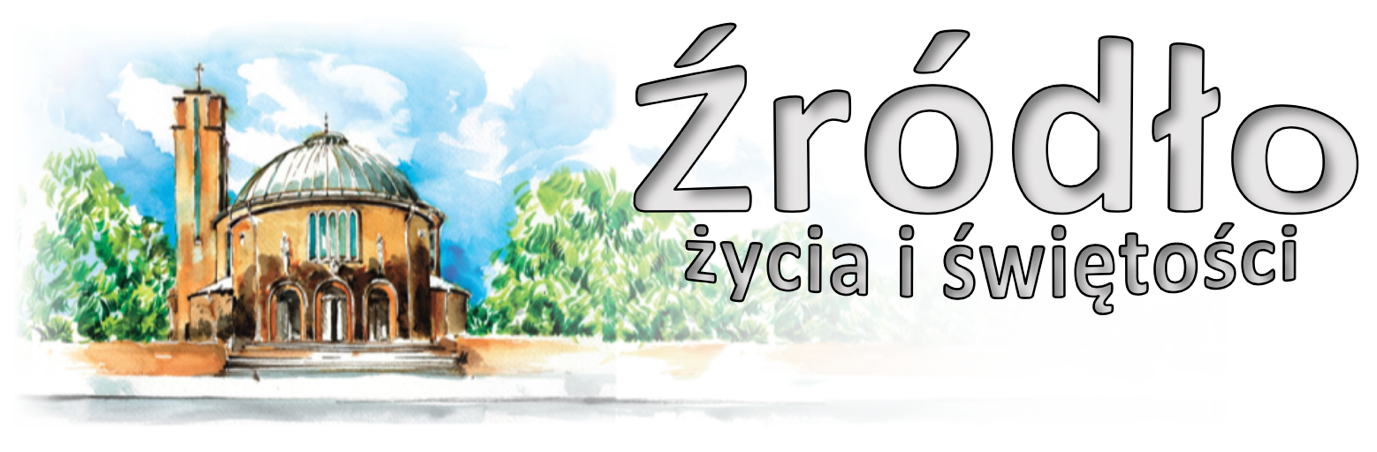 6 stycznia 2019 r.gazetka rzymskokatolickiej parafii pw. Najświętszego Serca Pana Jezusa w RaciborzuUroczystość Objawienia PańskiegoEwangelia według św. Mateusza (2,1-12)„Gdy Jezus narodził się w Betlejem w Judei za panowania króla Heroda, oto Mędrcy ze Wschodu przybyli do Jerozolimy i pytali: «Gdzie jest nowo narodzony król żydowski? Ujrzeliśmy bowiem jego gwiazdę na Wschodzie i przybyliśmy oddać mu pokłon». Skoro to usłyszał król Herod, przeraził się, a z nim cała Jerozolima. Zebrał więc wszystkich arcykapłanów i uczonych ludu i wypytywał ich, gdzie ma się narodzić Mesjasz. Ci mu odpowiedzieli: «W Betlejem judzkim, bo tak napisał Prorok: A ty, Betlejem, ziemio Judy, nie jesteś zgoła najlichsze spośród głównych miast Judy, albowiem z ciebie wyjdzie władca, który będzie pasterzem ludu mego, Izraela». Wtedy Herod przywołał potajemnie Mędrców i wypytał ich dokładnie o czas ukazania się gwiazdy. A kierując ich do Betlejem, rzekł: «Udajcie się tam i wypytujcie starannie o Dziecię, a gdy Je znajdziecie, donieście mi, abym i ja mógł pójść i oddać Mu pokłon». Oni zaś wysłuchawszy króla, ruszyli w drogę. A oto gwiazda, którą widzieli na Wschodzie, szła przed nimi, aż przyszła i zatrzymała się nad miejscem, gdzie było Dziecię. Gdy ujrzeli gwiazdę, bardzo się uradowali. Weszli do domu i zobaczyli Dziecię z Matką Jego, Maryją; upadli na twarz i oddali Mu pokłon. I otworzywszy swe skarby, ofiarowali Mu dary: złoto, kadzidło i mirrę. A otrzymawszy we śnie nakaz, żeby nie wracali do Heroda, inną drogą udali się do swojej ojczyzny.”Kościół obchodzi dziś uroczystość Epifanii – „objawienia się” Chrystusa wszystkim narodom, których symbolem są Mędrcy przybyli ze Wschodu. Ta uroczystość pomaga nam zrozumieć głęboki sens powszechnej misji Kościoła. Można ją porównać do procesu promieniowania: promieniowania światłości Chrystusa, która odzwierciedla się w Jego Mistycznym Ciele. Jest to światło miłości, prawdy i piękna, i dlatego nie narzuca się siłą, ale oświeca umysły i przyciąga serca. Promieniując tym światłem, Kościół spełnia posłusznie nakaz zmartwychwstałego Chrystusa: „Idźcie i nauczajcie wszystkie narody” (Mt 28,19). Jest to pewien „ruch”, który wychodząc z centrum, od Eucharystii, rozszerza się we wszystkich kierunkach dzięki świadectwu i głoszeniu Ewangelii. Wewnętrznym bodźcem do tego „ruchu” jest miłość, bez której nie przyniósłby on żadnych owoców. Doświadczenie Mędrców jest tu bardzo znamienne: idą za światłem gwiazdy, która prowadzi ich do Chrystusa. Kościół musi być podobny do tej gwiazdy, a więc musi być odblaskiem światła Chrystusa, aby ludzie i narody szukające prawdy, sprawiedliwości i pokoju weszły na drogę wiodącą do Jezusa, jedynego Zbawiciela świata. To misyjne zadanie zostało powierzone całemu Ludowi Bożemu, ale w szczególny sposób spoczywa na tych, którzy są powołani do posługi apostolskiej, to znaczy na biskupach i kapłanach... Tajemnicza gwiazda oznajmiła Mędrcom, kim jest Dziecię narodzone w Betlejem. Głos z wysokości przy chrzcie w Jordanie oznajmił wszystkim: „Ten jest mój Syn umiłowany, w którym mam upodobanie” (Mt 3,17). Od tych dwóch wydarzeń zaczyna się rozwijać w dziejach ludzkości definitywna Epifania Boga, związana z „pełnią czasów” (Ga 4,4).    		św. Jan Paweł II, 1983 r.Ogłoszenia z życia naszej parafiiPoniedziałek – 7 stycznia 2019 							Mt 4,12-17.23-25	  630	1.	Za †† rodziców Henryka i Anielę, teścia Tadeusza, brata, szwagrów i szwagierkę			2.	W intencji Bogu wiadomej	  900			Za †† z rodzin Balarin i Kłosek, † Hildegardę Hluchnik i dusze w czyśćcu cierpiące	1800			Za † męża Norberta Trompeta w 1. rocznicę śmierci oraz za †† z rodzinyWtorek – 8 stycznia 2019 							Mk 6,34-44	  630	1.	Do Bożej Opatrzności za wstawiennictwem Matki Bożej z podziękowaniem za cudowne uzdrowienie w intencji Bogu wiadomej			2.	W intencji Parafian			3.	intencja wolna	  800			W języku niemieckim: Zu Gottes Barmherzigkeit für † Roman sowie für alle †† aus der Familie und Verwandschaft	1800			Za † córkę Maję Przysiężny w 1. rocznicę śmierciŚroda – 9 stycznia 2019 							Mk 6,45-52	  630	1.	Do Miłosierdzia Bożego za † Hieronima Dratwa w 2. rocznicę śmierci, †† rodziców i rodzeństwo z obu stron oraz za dusze w czyśćcu cierpiące			2.	Za † męża Bogdana Żukowskiego w 1. rocznicę śmierci, †† rodziców Janinę i Zygmunta, brata Leszka i za dusze w czyśćcu cierpiące	  900			Do Bożej Opatrzności z podziękowaniem za otrzymane łaski z okazji 50. rocznicy urodzin Waldemara, z prośbą o Boże błogosławieństwo dla rodziny oraz dla rodziców i braci z rodzinami	1800			Za † Czesława Sala w 1. rocznicę śmierci, †† z rodziny oraz za dusze w czyśćcu cierpiąceCzwartek – 10 stycznia 2019 							Łk 4,14-22	  630	1.	Do Miłosierdzia Bożego za † męża Winfrida w 14. rocznicę śmierci, †† rodziców z obu stron, dziadków, pokrewieństwo z obu stron i dusze w czyśćcu cierpiące			2.	Za † męża i ojca Stefana w kolejną rocznicę urodzin			3.	W intencji Parafian	1800			Msza wotywna o Duchu Świętym Za † Zygfryda Polaczek w 9. rocznicę śmierciPiątek – 11 stycznia 2019 							Łk 5,12-16	  630	1.	Do Bożej Opatrzności w intencji Aleksandry z okazji kolejnej rocznicy urodzin z podziękowaniem za otrzymane łaski, prośbą o zdrowie i Boże błogosławieństwo w rodzinie			2.	Za † mamę Kazimierę Bębnowicz	  900			Za † matkę Władysławę Sowa w 10. rocznicę śmierci, †† ojca Edwarda, brata Stanisława, teściów Janinę i Zygmunta oraz dziadków z obu stron	1500			Koronka do Bożego Miłosierdzia	1800			Za † męża Aleksandra w rocznicę śmierci i za †† z rodzinySobota – 12 stycznia 2019 							J 3,22-30	  630	1.	W kolejną rocznicę urodzin Arkadiusza o dary Ducha Świętego			2.	W intencji wnuka Patryka z podziękowaniem za otrzymane łaski, z prośbą o Boże błogosławieństwo, zdrowie, silną wiarę, światło Ducha Świętego na czas egzaminów oraz o błogosławieństwo Boże dla córki Anny	1730			Nieszpory Maryjne	1800			W sobotni wieczór: 1. Do Bożej Opatrzności i Serca Pana Jezusa w intencji Heleny i Józefa w 45. rocznicę ślubu oraz 80. rocznicę urodzin Józefa z podziękowaniem za otrzymane łaski, z prośbą o Boże błogosławieństwo i zdrowie dla jubilatów i całej rodziny			2.	Do Miłosierdzia Bożego za † syna Mariana Smolnika w 5. rocznicę śmierci, †† rodziców z obu stron, siostrę Edeltraudę, siostrzenicę Renatę, brata Henryka, szwagrów, całe pokrewieństwo i dusze w czyśćcu cierpiące	1930			Raciborskie Wieczór UwielbieniaNiedziela – 13 stycznia 2019 – Chrzest Pański	Iz 40,1-5.9-11; Tt 2,11-14;3,4-7; Łk 3,15-16.21-22	  700			Do Bożej Opatrzności w intencji Jana z okazji 65. rocznicy urodzin z podziękowaniem za otrzymane łaski, z prośbą o dalsze Boże błogosławieństwo i zdrowie dla jubilata i całej rodziny	  830			Godzinki o Niepokalanym Poczęciu NMP	  900			W intencji rodzin, które przyjęły odwiedziny kolędowe	1030			Za † męża Stanisława Pasztaleńca w 2. rocznicę śmierci, †† z rodzin Jóźwików i Pasztaleńców i szwagra Tadeusza Włodarczyka	1200	1.	Do Bożej Opatrzności z podziękowaniem za otrzymane łaski, z prośbą o dalsze Boże błogosławieństwo i zdrowie dla Gerarda Starzyńskiego z okazji 60. rocznicy urodzin oraz o Boże błogosławieństwo w rodzinie			2.	Do Bożej Opatrzności z podziękowaniem za otrzymane łaski z okazji 65. rocznicy urodzin Kazimierza, z prośbą o Boże błogosławieństwo i zdrowie dla jubilata i całej rodziny oraz za †† rodziców i teścia	1500			Koncerty kolęd w ramach XXVIII Festiwalu Chórów	1800			Za †† rodziców Barbarę i Marcina oraz braci Czesława i Zbigniewa MałankaW tym tygodniu modlimy się: o błogosławieństwo dla rodzin naszej parafii zwłaszcza tych, które przeżywają trudnościDzisiaj jedno ze starszych świąt chrześcijańskich – Epifania, czyli Objawienie Pańskie. Dziś w sposób szczególny zachęcamy do uczestnictwa w Orszaku Trzech Króli. Nasz nurt wyruszy spod kościoła o godzinie 1500. Wspólne kolędowanie i zakończenie na Rynku około 1545. Zachęcamy do przygotowania strojów, choćby tylko symbolicznych, zwłaszcza w kolorze czerwonym.Zapraszamy także na godz. 1700 na modlitwę Różańcową za młode pokolenie, oraz na godz. 1730 na nieszpory niedzielne.Również dzisiaj w kościele św. Mikołaja Koncert kolęd o godz. 1815. Również chór z Babic zaprasza do swojego kościoła parafialnego na Koncert.W poniedziałek o 2000 próba scholi.We wtorek o godz. 1800 próba chóru.W piątek o 1500 Koronka do Bożego Miłosierdzia.Zapraszamy do wspólnego kolędowania wszystkie Wspólnoty Maryjne w piątek, 11 stycznia na godz. 1700. Po Mszy spotkanie opłatkowe.W sobotę zapraszamy na godz. 1930 na kolejny Raciborskie Wieczór Uwielbienia.W przyszłą niedzielę w naszym kościele koncerty kolęd w ramach XVIII Festiwalu Chórów. Gościnnie, na zakończenie wystąpi Jasnogórski Chór Chłopięco-Męski Pueri Claromontani. Zachęcamy do licznego udziału.Przed kościołem do nabycia: nasza parafialna gazetka „Źródło”, Gość Niedzielny, miesięcznik dla dzieci „Mały Gość Niedzielny”. W zakrystii jest do nabycia „Droga do nieba” z dużym i małym drukiem.Kolekta dzisiejsza przeznaczona jest na misje; z przyszłej niedzieli na potrzeby Seminarium Duchownego i Kurii Diecezjalnej.Za wszystkie ofiary, kwiaty i prace przy kościele składamy serdeczne „Bóg zapłać”. W minionym tygodniu odszedł do Pana: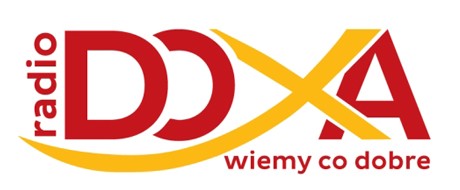 Józef Szmit, lat 86, zam. na ul. Katowickiej (pogrzeb, wt, 8 I 2019 o 9.oo)Wieczny odpoczynek racz zmarłym dać Panie.KOLĘDA 2018-20197 stycznia 2019 – poniedziałek1 Łąkowa 2-2c2 Łąkowa 4-4c3 Łąkowa 1,3-3c4 Łąkowa od 32 do 3d, Stalowa5 Gwiaździsta, Działdowska,     Prusa8 stycznia 2019 – wtorek1 Słoneczna 2, 2a, 4, 6, 8,    następnie 1, 3, 5, 72 Słoneczna od 56 do 10 (parzy-    ste i nieparzyste)3 Opawska 93, 95, 88-154     numery parzyste i nieparzyste     (111-113), Grunwaldzka4 Opawska 83-87 (nieparzyste)5 Willowa, Społeczna9 stycznia 2019 – środa1 Opawska od 47 do 692 Opawska 89, Warszawska 40    oraz 34-383 Warszawska 31 oraz 32-3,     Żeromskiego, Konopnickiej4 Warszawska 33-3710 stycznia 2019 – czwartek, 1 Waryńskiego 1-1d2 Waryńskiego 3a-3d3 Waryńskiego 5a 5c oraz 12-14-164 Waryńskiego 7-7d oraz 1811 stycznia 2019 – piątek1 Waryńskiego 18 a,b,c,d 2 Waryńskiego 17-19-21-23-25-    26-24-22-203 Waryńskiego 20d-20c-20b-20a4 Wczasowa, Radosna12 stycznia 2019 – sobota1 Opawska od 32 do 682 Opawska od 68 do 323 Opawska od 68a do 82d4 Opawska od 82d do 68a13 stycznia 2019 – niedziela1 Ocicka 1-32 Ocicka 3a oraz 6-273 Bukowa, Matejki 1, 2, 4, 104 Matejki od 2a do 2f 14 stycznia 2019 – poniedziałek1 Lipowa2 Wyszyńskiego, Szczęśliwa 3-273 Szczęśliwa 29-354 Szczęśliwa 37-4315 stycznia 2019 – wtorek1 Kochanowskiego2 Eichendorffa 20-22 oraz     Kochanowskiego 16-183 Eichendorffa 25-314 Eichendorffa 11,19,14,18 oraz    35, 3316 stycznia 2019 – środa1 Słowackiego 32-342 Słowackiego 36-383 Słowackiego 404 Słowackiego 4217 stycznia 2019 – czwartek1 Słowackiego 47 oraz 44-462 Słowackiego 50-523 Słowackiego 544 Słowackiego 5618 stycznia 2019 – piątek1 Dworska 40-482 Dworska 48-543 Dworska 56-624 Słowackiego 61, 63, 6519 stycznia 2019 – sobota1 Słowackiego 67, 69, 712 Słowackiego 73, 75, 773 Słowackiego 79, 81, 83, 102-108a20 stycznia 2019 – niedziela1 Chełmońskiego 182 Chełmońskiego 203 kolęda dodatkowa21 stycznia 2019 – poniedziałek1 Chełmońskiego 22-302 Chełmońskiego 32-36 oraz 31-273 Chełmońskiego 7-2122 stycznia 2019 – wtorek1 Chełmońskiego 252 Kossaka od 26 do 433 Kossaka od 45 do 5123 stycznia 2019 – środa1 Kossaka od 53 do 572 Kossaka od 59 do 65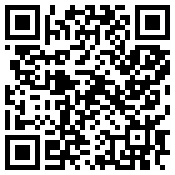 